December 29, 2013 – January 4, 2014  TAKE-HOME ACTIVITY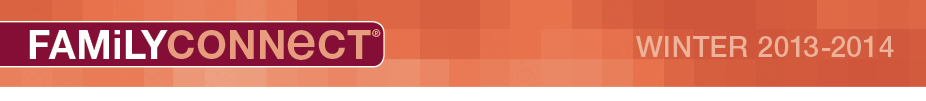 Joseph Takes His Family to Safety in EgyptWEEK5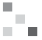 Bible PointGod guides us.Key Verse“The Lord is good, a refuge in times of trouble. He cares for those who trust in him” (Nahum 1:7).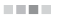 Sneak PeekDon’t miss next week when we discover that Jesus is God’s Son.We learned today how God told Joseph in a dream to flee from Herod, who was trying to kill Jesus. We also heard how God told Joseph when it was safe to come home. Like Joseph, we need to listen to God and follow where he leads (Matthew 2:13-23). Strengthen your family’s faith learning and growth at home with easy idea.ParentsTalk with your kids about a time you avoided some sort of disaster or hurtful event because you had a gut feeling and changed your plans. For example, maybe you moved up a doctor’s appointment, and the doctor found something unexpected and was able to treat you before there were serious consequences. Or maybe you chose to take a different route to work and later found out someone had an accident on your usual route right about the time you would’ve been in that same place. Discuss as a family how God can guide us using simple things such as feelings, intuition, and dreams, or through more concrete things such as the Bible and other people’s advice. Then encourage your kids to talk about ways they’ll seek God’s guidance this week.PrayGod, thank you that you care enough about each of us that you want to guide and protect us each day. Please teach us to listen to you and follow where you lead. In Jesus’ name, amen.Our family thanks God for:Our family talks to God about: